LEAGUE OF WOMEN VOTERS OF TOMPKINS COUNTY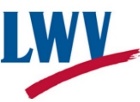 LWVTC.ORG	lwvtompkins@gmail.com     VOTE411.ORG          2021 LOCAL VOTERS’ GUIDE:Overview of Offices and CandidatesState & Local Primary Election, June 22, 2021Polls Open:  6am to 9pm******2020 Early Voting Location:Board of Elections128 East Buffalo St.Ithaca, NY 14850Dates and Hours:Saturday	June 12	9 am to 2 pmSunday		June 13   	9 am to 2 pmMonday	June 14	9 am to 5 pmTuesday            June 15     	9 am to 8 pmWednesday	June 16	9 am to 5 pmThursday          June 17	9 am to 8 pmFriday		June 18	9 am to 5 pmSaturday	June 19	9 am to 2 pmSunday		June 20	9 am to 2 pm******More information and Sample BallotsTompkins County Board of Elections (BOE)http://tompkinscountyny.gov/boe 128 East Buffalo Street, Ithaca, NY 14850Commissioners and Telephone:Stephen M. DeWitt (Dem)  607-274-5522Elizabeth W. Cree (Rep)  607-274-5521Many thanks to the Staff and Commissioners!New York State Board of Electionshttps://www.elections.ny.gov OVERVIEW: 2021 State & Local Primary ElectionNew York State’s Primary Elections are closed primaries. That means that only voters enrolled (by February 14 of this year) in a party having a primary (and living in the district where the primary takes place) are eligible to vote in that primary.Districts with Primary ContestsCity of Ithaca: Ward 1, all Districts: DemocraticWard 2, Districts 1-3: DemocraticWard 3, District 1: DemocraticWard 5, all Districts: DemocraticTown of Danby: all Districts: DemocraticTown of Dryden: Districts 1,4,5,8 and 9: DemocraticTown of Enfield: Districts 1 and 3: DemocraticTown of Groton: all Districts: RepublicanTown of Newfield: all Districts: DemocraticSee page 4 for voting locations.******TOMPKINS COUNTYLegislator, District 14-year term, 1 open seat, 2 candidates Travis L. Brooks: DemocraticNicole LaFave: DemocraticLegislator, District 24 year term, 1 open seat, 2 candidates Veronica D. Pillar: DemocraticLeslie Schill: DemocraticLegislator, District 84-year term, 1 open seat, 2 candidatesVanessa R. Greenlee: DemocraticRobert Lynch: DemocraticLegislator, District 134-year term, 1 open seat, 2 candidatesSamantha Lushtak: Democratic Greg Mezey: DemocraticCITY OF ITHACAAlderperson, Ward 12-year term, 1 open seat, 3 candidatesCynthia L. Brock: DemocraticShaniya L. Foster: Democratic [withdrew]Yasmin Rashid: DemocraticAlderperson, Ward 52-year term, 1 open seat, 2 candidatesRobert Cantelmo: DemocraticMartha Hiller: DemocraticTOWN OF DANBYHighway Superintendent2-year term, 1 open seat, 2 candidates Keith Shipman: DemocraticAnthony Wells: DemocraticTown Councilperson4-year term, 2 open seats, 3 candidates Ted Crane: DemocraticH. Katharine Hunter: DemocraticPatricia A. Woodworth: DemocraticTOWN OF GROTONHighway Superintendent4-year term, 1 open seat, 2 candidates Kenneth Carr: RepublicanEllard D. Keister: Republican*****Visit VOTE411.ORGVoters may enter their home address to find personalized registration, polling place, ballot information, candidate profiles, and more.Candidates are invited to enter their background information, and responses to open-ended questions on their experience, goals and priorities.A nonpartisan online voters’ guide created as a community service by theLeague of Women VotersVOTING LOCATIONSIthaca City Ward 1: 1-1, 1-2, Lehman Alternative Community School, 111 Chestnut St., Ithaca (Dem)1-3, Southside Community Center, 305 S. Plain St., Ithaca (Dem)1-4, South Hill School, 520 Hudson St., Ithaca (Dem)Ithaca City Ward 2: 2-1, 2-3, GIAC, 301 W Court St, Ithaca (Dem)2-2, Southside Community Center, 305 S. Plain St., Ithaca (Dem)Ithaca City Ward 3: 3-1, Alice Cook House, 709 University Ave, Ithaca (Dem)Ithaca City Ward 5: 5-1, 5-2 Tabernacle Baptist Church, 1019 N. Cayuga St., Ithaca (Dem)5-3 Alice Cook House, 709 University Ave, Ithaca (Dem)Town of Danby: Districts 1 and 3, Danby Fire Station, 1780 Danby Rd., Ithaca, (Dem) District 2, West Danby Fire Station, 47 Sylvan Ln, Spencer (Dem) Town of Dryden: Districts 1 and 5, Etna Fire Station, 26 Wood Rd., Freeville, NY (Dem) Districts 4 and 9, Varna Community Center, 943 Dryden Rd, Ithaca (Dem) District 8, Bethel Grove Church Activities Center, 1749 Slaterville Rd, Ithaca (Dem) Town of Enfield: Districts 1 and 3, Enfield Community Center, 162 Enfield Main Rd., Ithaca (Dem) Town of Groton: District 1, West Groton Bible Church, 858 Cobb St., Groton (Rep) Districts 2 and 3, Groton Town Hall, 101 Conger Blvd, Groton (Rep) District 4, McLean Fire Station, 2 Stevens Rd, McLean (Rep) Town of Newfield: All Districts, Newfield Fire Company, 77 Main St., Newfield (Dem) Sample ballots for each district, courtesy of the Tompkins County Board of Electionshttps://tompkinscountyny.gov/boe/Additional_Information/Past_Results_files/Sample_Ballots 